                     ҠАРАР                                                                 РЕШЕНИЕ       «20» декабрь 2023 й.                         № 117                   «20» декабря 2023 г.Об утверждении Соглашения между органом местного самоуправления муниципального района Белорецкий  район Республики Башкортостан и органом местного самоуправления сельского поселения Абзаковский сельсовет  муниципального района Белорецкий  район Республики Башкортостан о передаче органу местного самоуправления муниципального района Белорецкий район Республики Башкортостан осуществления части полномочий органа местного самоуправления  сельского поселения Абзаковский сельсовет   муниципального района Белорецкий  район Республики Башкортостан по выплате пенсий на муниципальной службе (доплаты к трудовой пенсии),  включая организацию ее доставки, на 2024 годВ соответствии с пунктом 4 статьи 15 Федерального закона № 131-ФЗ от 06.10.2003 года «Об общих принципах организации местного самоуправления в Российской Федерации», руководствуясь Законом Республики Башкортостан от 30.10.2014 года № 139-з «О внесении изменений в Закон Республики Башкортостан «О местном самоуправлении в Республике Башкортостан»Совет сельского поселения Абзаковский сельсовет муниципального района Белорецкий район Республики Башкортостан РЕШИЛ:           1. Утвердить Соглашение между органом местного самоуправления муниципального района Белорецкий район Республики Башкортостан  и  органом местного самоуправления сельского поселения Абзаковский сельсовет   муниципального района Белорецкий  район Республики Башкортостан о передаче органу местного самоуправления муниципального района Белорецкий  район Республики Башкортостан осуществления части полномочий органа местного самоуправления  сельского поселения Абзаковский сельсовет  муниципального района Белорецкий  район Республики Башкортостан по выплате пенсий на муниципальной службе (доплаты к трудовой пенсии) включая организацию ее доставки, на 2024 год согласно приложению.           2. Разместить данное решение на официальном сайте сельского поселения Абзаковский сельсовет муниципального района Белорецкий район Республики Башкортостан.  3. Контроль за исполнением настоящего решения оставляю за собой.Глава сельского поселения                               	           Х.С.Мухамадеев                                                                                                                            Приложение к решению                                                                                                                            Совета муниципального района                                                                                                                            Белорецкий район                                                                                                                             Республики Башкортостан                                                                                                                от «20» декабря 2023 года №117 Соглашение между органом местного самоуправления муниципальногорайона Белорецкий район Республики Башкортостан и  органом местного самоуправления сельского поселения Абзаковский сельсовет   муниципального района Белорецкий  район Республики Башкортостан о передаче органу местного самоуправления муниципального района  Белорецкий район Республики Башкортостан осуществления части полномочий органа местного самоуправления сельского поселения Абзаковский сельсовет муниципального района Белорецкий район Республики Башкортостан сельского поселения  Абзаковский сельсовет муниципального района Белорецкий  район Республики Башкортостан, именуемый в дальнейшем «Сторона 1», в лице главы  сельского поселения муниципального района Белорецкий район Республики Башкортостан Мухамадеева Хамзы Салаватовича, действующего на основании Устава, с одной стороны, и  муниципального района Белорецкий район Республики Башкортостан, именуемый в дальнейшем «Сторона 2», в лице председателя а Хамзиной Дили Рашидовны, действующего на основании Устава, с другой стороны,  заключили настоящее соглашение о нижеследующем:Статья 1. Предмет СоглашенияПредметом настоящего Соглашения является передача осуществления следующих полномочий Стороны 1 Стороне 2:Выплаты пенсий на муниципальной службе (доплаты к трудовой пенсии) включая организацию ее доставки, ежемесячно за текущий календарный месяц, по месту жительства лицам, замещавшим муниципальные должности в Республике Башкортостан.Статья 2. Права и обязанности Стороны 1Сторона 1: 1) перечисляет финансовые средства Стороне 2 в виде межбюджетных трансфертов из бюджета сельского поселения муниципального района Белорецкий район Республики Башкортостан в размере 296 806,00 (Двести девяносто шесть тысяч восемьсот шесть) рублей 00 копеек и в следующем порядке: равными частями ежемесячно не позднее 25 числа каждого месяца;2) взыскивает в установленном законом порядке использованные не по целевому назначению средства, предоставленные на осуществление полномочий, предусмотренных статьей 1 настоящего Соглашения.Статья 3. Права и обязанности Стороны 2Сторона 2:1) осуществляет полномочия, предусмотренные статьей 1 настоящего Соглашения;2) распоряжается переданными ей финансовыми средствами по целевому назначению;3) предоставляет документы и иную информацию, связанную с выполнением переданных полномочий, не позднее 15 дней со дня получения письменного запроса;4) обеспечивает условия для беспрепятственного проведения Стороной 1 проверок осуществления переданных полномочий и использования предоставленных субвенций;5) не позднее 15 дней передает Стороне 1 неиспользованные финансовые средства, перечисляемые на осуществление полномочий.Статья 4. Порядок определения объема межбюджетных трансфертовПорядок определения объема межбюджетных трансфертов, необходимых для осуществления передаваемых полномочий, устанавливается решением а  сельского поселения  Абзаковский сельсовет муниципального района Белорецкий район   Республики Башкортостан о бюджете  сельского поселения  муниципального района Белорецкий район Республики Башкортостан на 2024 год в соответствии с бюджетным законодательством.Статья 5. Основания и порядок прекращения соглашения1. Настоящее Соглашение прекращается по истечении срока его действия.2. Настоящее соглашение может быть досрочно прекращено:- по соглашению Сторон;- в одностороннем порядке без обращения в суд:- в случае изменения федерального законодательства или законодательства Республики Башкортостан, в связи с которым реализация переданных полномочий становится невозможной;- ом муниципального района Белорецкий район Республики Башкортостан в случае неоднократной (два и более раз) просрочки перечисления межбюджетных трансфертов, предусмотренных в пункте 1 статьи 2 настоящего Соглашения, более чем 15 дней;- в случае установления факта нарушения Стороной 2 осуществления переданных полномочий.3. Уведомление о расторжении настоящего Соглашения в одностороннем порядке направляется другой Стороне в письменном виде. Соглашение считается расторгнутым по истечении 30 дней с даты направления указанного уведомления.4. При прекращении настоящего Соглашения, в том числе досрочном, Сторона 2 возвращает неиспользованные финансовые средства.Статья 6. Порядок разрешения споров1. Споры, связанные с исполнением настоящего Соглашения, разрешаются сторонами путем проведения переговоров и использования иных согласительных процедур.2. В случае не достижения соглашения спор подлежит рассмотрению Арбитражным судом Республики Башкортостан в соответствии с законодательством.Статья 7. Заключительные условия1. Настоящее Соглашение подлежит обязательному утверждению решениями а сельского поселения муниципального района Белорецкий район Республики Башкортостан, Совета муниципального района Белорецкий район Республики Башкортостан.            Настоящее Соглашение вступает в силу со дня его подписания и действует по 31 декабря 2024 года.2. Все изменения и дополнения к настоящему Соглашению вносятся по взаимному согласию сторон и оформляются дополнительными соглашениями в письменной форме, подписанными уполномоченными представителями Сторон.3. По всем вопросам, не урегулированным настоящим Соглашением, но возникающим в ходе его реализации, стороны Соглашения будут руководствоваться законодательством.4. Настоящее Соглашение составлено в двух экземплярах, по одному для каждой из сторон, которые имеют равную юридическую силу.Реквизиты Сторон:БАШКОРТОСТАН РЕСПУБЛИКАЋЫБЕЛОРЕТ РАЙОНЫ муниципаль районЫНЫңАБЗАК АУЫЛ СОВЕТЫ АУЫЛ БИЛәМәһЕ ХАКИМИЄТЕ 453565, БР, Белорет районы, Абҙаҡ ауылы, Ленин урамы, 77тел.: 8(34792) 7-38-42, факс 7-38-43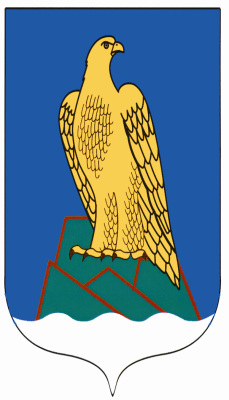 СОВЕТСЕЛЬСКОГО ПОСЕЛЕНИЯАБЗАковский СЕЛЬСОВЕТ Муниципального района Белорецкий район РЕСПУБЛИКИ БАШКОРТОСТАН453565, РБ, Белорецкий район, с.Абзаково, ул.Ленина, 77тел.: 8(34792) 7-38-42, факс 7-38-43 сельского Абзаковский сельсовет муниципального района Белорецкий район Республики Башкортостан453565, РБ, Белорецкий район, с.Абзаково, ул.Ленина,77УФК по Республике Башкортостан ( сельского поселения Абзаковский сельсовет Казначейский счет 03231643806114040100)Отделение-НБ Республика Башкортостан Банка России//УФК по Республике Башкортостан г.УфаЕКС 40102810045370000067БИК 018073401ИНН 0211002470КПП 025601001 муниципального района Белорецкий район Республики Башкортостан453500, РБ, г.Белорецк, ул.Ленина, 71УФК по Республике Башкортостан (ФУ Администрации МР Белорецкий район РБ Казначейский счет 03231643806110000100)Отделение-НБ Республика Башкортостан Банка России//УФК по Республике Башкортостан г.УфаЕКС 40102810045370000067БИК 018073401ИНН 0256016296КПП 025601001Глава сельского поселения Абзаковский сельсовет муниципального района Белорецкий район Республики Башкортостан________ /Мухамадеев Хамза Салаватович /20 декабря 2023 г.М.П.Председатель а муниципального района Белорецкий район Республики Башкортостан__________ /Хамзина Диля Рашидовна/20 декабря 2023 г.М.П.